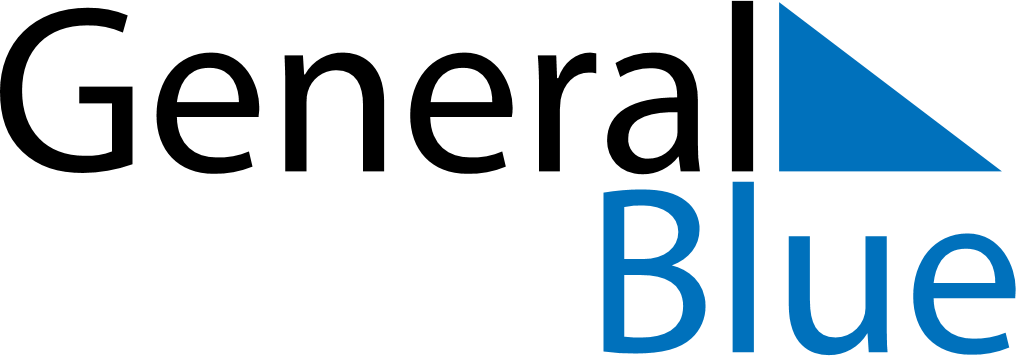 March 2070March 2070March 2070March 2070March 2070SundayMondayTuesdayWednesdayThursdayFridaySaturday12345678910111213141516171819202122232425262728293031